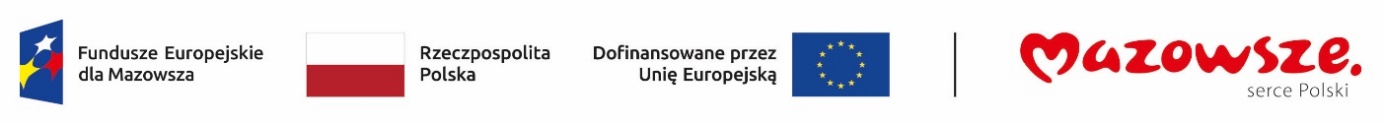 Opis obiektu w którym będą realizowane usługi będące przedmiotem zamówienia, spełniającego wymagania zawarte w Opisie przedmiotu zamówieniaInformacje ogólne (wypełnia Wykonawca):Informacje szczegółowe (wypełnia Wykonawca):Pozostałe informacje (można pozostawić niewypełnione, w zależności od decyzji Wykonawcy):Załączniki do niniejszego dokumentu (można pozostawić niewypełnione, w zależności od decyzji Wykonawcy):Uwagi:Wszystkie pola oznaczone (*) muszą zostać wypełnione przez Wykonawcę. Wykonawca zobowiązany jest podać wymaganą informację lub zaznaczyć właściwą opcję: Tak / Nie.Zaznaczanie opcji „Nie” lub brak wskazania wymaganych informacji, może skutkować odrzuceniem oferty Wykonawcy, z uwagi na fakt, iż jej treść nie będzie odpowiadać warunkom wskazanym przez Zamawiającego.Wyżej wymienione wymagania Zamawiającego stanowią warunki minimalne, jakie musi spełnić Wykonawca i ich niespełnienie będzie podstawą do odrzucenia oferty Wykonawcy.___________________________________Podpis Wykonawcy lub upoważnionego przedstawiciela1.Nazwa obiektu *2.Dokładny adres obiektu *Lp.Minimalne wymagania Zamawiającego:Warunki oferowane przez Wykonawcę: (wypełnia Wykonawca)Warunki oferowane przez Wykonawcę: (wypełnia Wykonawca)1.Zapewnienia realizacji usługi w obiekcie hotelarskim posiadającym zaplecze konferencyjne i restauracyjne                       o standardzie hotelu minimum trzygwiazdkowego                              lub w obiekcie konferencyjnym znajdującym się                             w budynku biurowymRodzaj obiektu:*2.Zapewnienia obiektu hotelarskiego lub obiektu konferencyjnego znajdującego się w budynku biurowym,                  w którym zostaną przeprowadzone szkolenia, dostosowanego do potrzeb osób niepełnosprawnych z niepełnosprawnościamiTak / Nie *Tak / Nie *3.Zapewnienia realizacji usługi w obiekcie hotelarskim/ obiekcie konferencyjnym znajdującym się w budynku biurowym w centrum Warszawy, ale nie dalej niż 3 kilometry od Dworca Centralnego (ul Aleje Jerozolimskie 54, 00-024 Warszawa) licząc za pomocą portali umożliwiających pomiar odległości, tj. www.targeo.pl, www.maps.google.pl, lub inny wskazany przez Wykonawcę, zgodnie z wynikiem najkorzystniejszego pomiaru dokonanego przez Zamawiającego. Zamawiający nie dopuszcza pomiaru w linii prostej oraz „w promieniu”, jak również pomiarów                            z wykorzystaniem tras pieszych, rowerowych, a także dróg prywatnych oraz o ograniczonym dostępieOdległość od Dworca Centralnego (w km):*3.Zapewnienia realizacji usługi w obiekcie hotelarskim/ obiekcie konferencyjnym znajdującym się w budynku biurowym w centrum Warszawy, ale nie dalej niż 3 kilometry od Dworca Centralnego (ul Aleje Jerozolimskie 54, 00-024 Warszawa) licząc za pomocą portali umożliwiających pomiar odległości, tj. www.targeo.pl, www.maps.google.pl, lub inny wskazany przez Wykonawcę, zgodnie z wynikiem najkorzystniejszego pomiaru dokonanego przez Zamawiającego. Zamawiający nie dopuszcza pomiaru w linii prostej oraz „w promieniu”, jak również pomiarów                            z wykorzystaniem tras pieszych, rowerowych, a także dróg prywatnych oraz o ograniczonym dostępieNazwa wykorzystanego portalu umożliwiającego pomiar odległości:*4.Zapewnienie realizacji poszczególnych usług (wynajem sal szkoleniowych, zakup usług restauracyjnych) w tym samym budynkuTak / Nie *Tak / Nie *5.Każdorazowe udostępnienie sal szkoleniowych zgodnych                  z wymaganiami wskazanymi w Opisie przedmiotu zamówienia)Tak / Nie *Tak / Nie *6.Każdorazowe wyposażenie sal szkoleniowych zgodne                           z wymaganiami wskazanymi w Opisie przedmiotu zamówienia)Tak / Nie *Tak / Nie *7.Zapewnienia każdorazowo 3 bezpłatnych miejsc parkingowych na czas trwania każdego szkolenia. Miejsca parkingowe muszą znajdować się w bezpośrednim sąsiedztwie obiektu hotelarskiego lub obiektu konferencyjnego (na terenie obiektu hotelarskiego 
lub obiektu konferencyjnego lub na terenie działki przylegającej do obiektu hotelarskiego lub obiektu konferencyjnego) i muszą być wcześniej zarezerwowane przez Wykonawcę i wskazane Zamawiającemu jako miejsca dedykowane dla przedstawicieli Zamawiającego. Informacja o formie korzystania z ww. miejsc parkingowych będzie przekazana Wykonawcy przez Zamawiającego drogą mailową najpóźniej do godziny 12:00 na 1 dzień roboczy przed terminem pierwszego szkolenia oraz jeżeli nastąpią jakiekolwiek zmiany w korzystaniu z parkingu każdorazowo nie później niż w dniu szkolenia, przed jego rozpoczęciemTak / Nie *Tak / Nie *Załącznik nr 1:Załącznik nr 2:Załącznik nr 3: